Anglais, langue seconde  2e secondaire, 136204Anglais, langue seconde  2e secondaire, 136204Anglais, langue seconde  2e secondaire, 136204Connaissances abordées durant l’année (maîtrise)Tout au long de l’année, l’élève élargit son champ de connaissances en anglais.Connaissances abordées durant l’année (maîtrise)Tout au long de l’année, l’élève élargit son champ de connaissances en anglais.Connaissances abordées durant l’année (maîtrise)Tout au long de l’année, l’élève élargit son champ de connaissances en anglais.Étape 1Étape 2Étape 3La communication orale en anglaisLa compréhension  écrite des textes lus et entendusLa production écrite des textesLa communication orale en anglaisLa compréhension  écrite des textes lus et entendusLa production écrite des textesLa communication orale en anglaisLa compréhension  écrite des textes lus et entendusLa production écrite des textesMatériel pédagogique (volumes, notes, cahiers d’exercices, etc.)Organisation, approches pédagogiques et exigences particulièresManuel de base : Snapshotapproche communicative où tout se passe en anglais dans la classe; situations de communication orale fréquentes; lecture, écoute et visionnement de textes authentiques; situations d’écriture et de production de textes médiatiques; travail d’équipe; enseignement explicite de grammaire et vocabulaire selon les besoins de la tâche; modélisation des stratégies; exercices d’application; tâches complexesDevoirs et leçonsRécupération et enrichissementDevoirs facultatifs :lire des livres d’histoire, bandes dessinées, revues en anglais ;regarder régulièrement une émission en anglais à la télévision ;regarder des films en anglais ;écouter des chansons en anglais ;visiter des sites internet en anglais.Relire les textes lus en classeÉtudier et revoir les notions vues en classeLes élèves sont invités à la récupération aux périodes assignées  par  le professeur.Ces périodes sont affichées à l’intérieur et à l’extérieur du local de classe.Anglais, langue seconde 2e secondaire, 136204Anglais, langue seconde 2e secondaire, 136204Compétences développées par l’élèveCompétences développées par l’élèveCommuniquer oralement en anglais(40 %)L’anglais est la langue de communication pour toutes les interactions qui se déroulent en classe. L’élève interagit en anglais autant lors d’activités structurées (jeux de rôles, activités en équipes, discussions de classe, etc.) que lors d’échanges spontanés. Les thèmes des tâches proposées sont souvent familiers. L’élève utilise le langage fonctionnel avec de plus en plus d’aisance (mots et expressions utiles pour participer à la vie de classe et aux activités de groupe). Bien que la communication soit plus importante que la précision linguistique, l’élève porte attention à la prononciation, au vocabulaire et à notions grammaticales visées par la situation de communication. Il parle uniquement en anglais et contribue activement aux discussions. Il utilise des stratégies telles que la substitution d’un mot inconnu par un mot connu, la reformulation de ses propos, l’inférence, la prise de risques, la coopération, etc. Tout au long de l’année, l’élève progresse de façon de plus en plus autonome.Comprendre des textes lus et entendus(30 %)L’élève lit, écoute et visionne une variété de textes populaires, littéraires et informatifs (histoires, revues, vidéos, sites Internet, etc.) qui lui permettent d’entrer en contact avec la langue et la culture anglophone. Les sujets des textes sont souvent familiers. Pour faciliter la compréhension, l’élève tient compte des éléments clés des textes (titre, sous-titres et photos dans un article de journal; effets sonores et plans de caméra dans un film, etc.). Il utilise la démarche de réponse : il explore le sens global et nuancé des textes; il compare la réalité présentée dans les textes à la sienne; il considère parfois l’information ou les idées présentées dans une perspective autre que la sienne. Il persévère pour comprendre des textes et démontre sa compréhension de différentes façons (organisateur graphique, réponses aux questions, etc.). Il utilise les connaissances tirées des textes pour réaliser diverses tâches de réinvestissement (imaginer une nouvelle fin à une histoire; créer une brochure touristique sur un pays sur lequel il a fait une recherche, etc.). Il utilise des stratégies telles que l’utilisation de ressources (dictionnaire bilingue, grammaire, etc.), le survol, la prédiction, l’inférence, la comparaison, etc.  Tout au long de l’année, l’élève progresse de façon de plus en plus autonome.Écrire des textes(30 %)L’élève écrit des textes (lettre, article de journal, etc.) et produit des textes médiatiques (affiche, court vidéo, etc.). Il écrit et produit une variété de textes populaires, informatifs et littéraires avec différentes intentions de communication (s’exprimer, informer,  inciter). Pour ce faire, il suit une démarche d’écriture ou de production : il se prépare à écrire ou produire un texte; il fait une première ébauche; il révise et corrige le texte avec l’aide de ses pairs; il présente une version finale du texte. Il écrit et produit des textes cohérents en tenant compte du destinataire et en portant attention au vocabulaire et aux notions grammaticales visés par la tâche. Il utilise des stratégies telles que l’utilisation de ressources (modèles de textes, dictionnaire bilingue, grammaire, etc.), la recombinaison, la prise de risques, etc.  Tout au long de l’année, l’élève progresse de façon de plus en plus autonome.Principales évaluations et résultats inscrits au bulletinPrincipales évaluations et résultats inscrits au bulletinPrincipales évaluations et résultats inscrits au bulletinPrincipales évaluations et résultats inscrits au bulletinPrincipales évaluations et résultats inscrits au bulletinPrincipales évaluations et résultats inscrits au bulletinPrincipales évaluations et résultats inscrits au bulletin1re étape (20 %)Du 31 août au 8 novembre1re étape (20 %)Du 31 août au 8 novembre2e étape (20 %)Du 9 novembre au 7 février 2e étape (20 %)Du 9 novembre au 7 février 3e étape (60 %)Du 8 févier  au 22 juin3e étape (60 %)Du 8 févier  au 22 juin3e étape (60 %)Du 8 févier  au 22 juinNature des évaluations proposées tout au long de l’étapeY aura-t-il un résultat inscrit au bulletin?Nature des évaluations proposées tout au long de l’étapeY aura-t-il un résultat inscrit au bulletin?Nature des évaluations proposées tout au long de l’étapeÉpreuves obligatoires MELS / CSRésultat inscrit au bulletinCommuniquer oralement en anglais : Observation des élèves en groupeOuiCommuniquer oralementen anglais : OuiCommuniquer oralementen anglais : NonOuiComprendre des textes :Activités diversesSituations d’apprentissage et d’évaluation Observation des élèves en groupeOuiComprendre des textes : NonFait l’objet d’apprentissage, mais aucun résultat n’est communiqué à ce bulletin.Comprendre des textes : NonOuiÉcrire des textes :NonFait l’objet d’apprentissage, mais aucun résultat n’est communiqué à ce bulletin.Écrire des textes : Activités diversesSituations d’apprentissage en d’évaluationOuiÉcrire des textes :NonOuiAnglais, langue seconde (enrichi) 2e secondaire, 136204Anglais, langue seconde (enrichi) 2e secondaire, 136204Anglais, langue seconde (enrichi) 2e secondaire, 136204Connaissances abordées durant l’année (maîtrise)Tout au long de l’année, l’élève élargit son champ de connaissances en anglais.Connaissances abordées durant l’année (maîtrise)Tout au long de l’année, l’élève élargit son champ de connaissances en anglais.Connaissances abordées durant l’année (maîtrise)Tout au long de l’année, l’élève élargit son champ de connaissances en anglais.Étape 1Étape 2Étape 3ÉcritureInteraction oraleCompréhension et réinvestissement de la compréhension de textesEnrichissement de l’anglaisÉcritureInteraction oraleCompréhension et réinvestissement de la compréhension de textesEnrichissement de l’anglaisÉcritureInteraction oraleCompréhension et réinvestissement de la compréhension de textesEnrichissement de l’anglaisMatériel pédagogique (volumes, notes, cahiers d’exercices, etc.)Organisation, approches pédagogiques et exigences particulièresCahiers d’activités : Zipline 2Roman : Bridge to TerabithiaRoman : We are all made of moleculesapproche communicative où tout se passe en anglais dans la classe; situations de communication orale fréquentes; lecture, écoute et visionnement de textes authentiques; situations d’écriture et de production de textes médiatiques; travail d’équipe; enseignement explicite de grammaire et vocabulaire selon les besoins de la tâche; modélisation des stratégies; exercices d’application; tâches complexesDevoirs et leçonsRécupération et enrichissementDevoirs : Grammaire  et lecture d’un romanDevoirs facultatifs :   lire des livres d’histoire, des bandes dessinées, des revues en anglais ;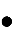 regarder régulièrement une émission en anglais à la télévision ;regarder des films en anglais ;écouter des chansons en anglais ;visiter des sites internet en anglais.Pendant les périodes de récupérationsVisionnement de filmsLes élèves sont invités à la récupération aux périodes assignées  par  le professeur.Ces périodes sont affichées à l’intérieur et à l’extérieur du local de classe.Anglais, langue seconde (enrichi) 2e secondaire, 136204Anglais, langue seconde (enrichi) 2e secondaire, 136204Compétences développées par l’élèveCompétences développées par l’élèveCommuniquer oralement en anglais(40 %)L’anglais est la langue de communication pour toutes les interactions qui se déroulent en classe. L’élève interagit en anglais autant lors d’activités structurées (jeux de rôles, activités en équipes, discussions de classe, etc.) que lors d’échanges spontanés. Les thèmes des tâches proposées sont souvent familiers. L’élève utilise le langage fonctionnel avec de plus en plus d’aisance (mots et expressions utiles pour participer à la vie de classe et aux activités de groupe). Bien que la communication soit plus importante que la précision linguistique, l’élève porte attention à la prononciation, au vocabulaire et à notions grammaticales visées par la situation de communication. Il parle uniquement en anglais et contribue activement aux discussions. Il utilise des stratégies telles que la substitution d’un mot inconnu par un mot connu, la reformulation de ses propos, l’inférence, la prise de risques, la coopération, etc. Tout au long de l’année, l’élève progresse avec le soutien de l’enseignant. Comprendre des textes lus et entendus(30 %)L’élève lit, écoute et visionne une variété de textes populaires, littéraires et informatifs (histoires, revues, vidéos, sites Internet, etc.) qui lui permettent d’entrer en contact avec la langue et la culture anglophone. Les sujets des textes sont souvent familiers. Pour faciliter la compréhension, l’élève tient compte des éléments clés des textes (titre, sous-titres et photos dans un article de journal; effets sonores et plans de caméra dans un film, etc.). Il utilise la démarche de réponse : il explore le sens global et nuancé des textes; il compare la réalité présentée dans les textes à la sienne; il considère parfois l’information ou les idées présentées dans une perspective autre que la sienne. Il persévère pour comprendre des textes et démontre sa compréhension de différentes façons (organisateur graphique, réponses aux questions, etc.). Il utilise les connaissances tirées des textes pour réaliser diverses tâches de réinvestissement (imaginer une nouvelle fin à une histoire; créer une brochure touristique sur un pays sur lequel il a fait une recherche, etc.). Il utilise des stratégies telles que l’utilisation de ressources (dictionnaire bilingue, grammaire, etc.), le survol, la prédiction, l’inférence, la comparaison, etc.  Tout au long de l’année, l’élève progresse avec le soutien de l’enseignant. Écrire des textes(30 %)L’élève écrit des textes (lettre, article de journal, etc.) et produit des textes médiatiques (affiche, court vidéo, etc.). Il écrit et produit une variété de textes populaires, informatifs et littéraires avec différentes intentions de communication (s’exprimer, informer,  inciter). Pour ce faire, il suit une démarche d’écriture ou de production : il se prépare à écrire ou produire un texte; il fait une première ébauche; il révise et corrige le texte avec l’aide de ses pairs; il présente une version finale du texte. Il écrit et produit des textes cohérents en tenant compte du destinataire et en portant attention au vocabulaire et aux notions grammaticales visés par la tâche. Il utilise des stratégies telles que l’utilisation de ressources (modèles de textes, dictionnaire bilingue, grammaire, etc.), la recombinaison, la prise de risques, etc.  Tout au long de l’année, l’élève progresse avec le soutien de l’enseignant. Principales évaluations et résultats inscrits au bulletinPrincipales évaluations et résultats inscrits au bulletinPrincipales évaluations et résultats inscrits au bulletinPrincipales évaluations et résultats inscrits au bulletinPrincipales évaluations et résultats inscrits au bulletinPrincipales évaluations et résultats inscrits au bulletinPrincipales évaluations et résultats inscrits au bulletin1re étape (20 %)Du 31 août au 8 novembre1re étape (20 %)Du 31 août au 8 novembre2e étape (20 %)Du 9 novembre au 7 février 2e étape (20 %)Du 9 novembre au 7 février 3e étape (60 %)Du 8 févier  au 21 juin3e étape (60 %)Du 8 févier  au 21 juin3e étape (60 %)Du 8 févier  au 21 juinNature des évaluations proposées tout au long de l’étapeY aura-t-il un résultat inscrit au bulletin?Nature des évaluations proposées tout au long de l’étapeY aura-t-il un résultat inscrit au bulletin?Nature des évaluations proposées tout au long de l’étapeÉpreuves obligatoires MELS / CSRésultat inscrit au bulletinCommuniquer oralement en anglais : Observation des élèves en groupeOuiCommuniquer oralementen anglais : Observation des élèves en groupeOuiCommuniquer oralementen anglais : Observation des élèves en groupeNonOuiComprendre des textes :Activités diversesSituations d’apprentissage et d’évaluation Observation des élèves en groupeOuiComprendre des textes : Activités diversesSituations d’apprentissage et d’évaluation Observation des élèves en groupeNonFait l’objet d’apprentissage, mais aucun résultat n’est communiqué à ce bulletin.Comprendre des textes : Activités diversesSituations d’apprentissage et d’évaluation Observation des élèves en groupeNonOuiÉcrire des textes :Fait l’objet d’apprentissage, mais aucun résultat n’est communiqué à ce bulletinNonFait l’objet d’apprentissage, mais aucun résultat n’est communiqué à ce bulletin.Écrire des textes : Activités diversesSituations d’apprentissage en d’évaluationOuiÉcrire des textes :Fait l’objet d’apprentissage, mais aucun résultat n’est communiqué à ce bulletinNonOui